Реализация программы«Общечеловеческие ценности»в МКОУ \Арахкентская СОШ\ за 2 четверть  2020-21 учебный год.Директор школы ------------\ Магомедов Х.А.\Исполнитель: зам. дир. по ВР        ______   \Давудова Р.М.\МероприятияСрокиКлОтветственныеРезультатЦенность- Сострадание. Цитата: "Любовь – это доброта".16-21ноября56-10Абдулаева А.Узам. дир по РВ Давудова Р.М.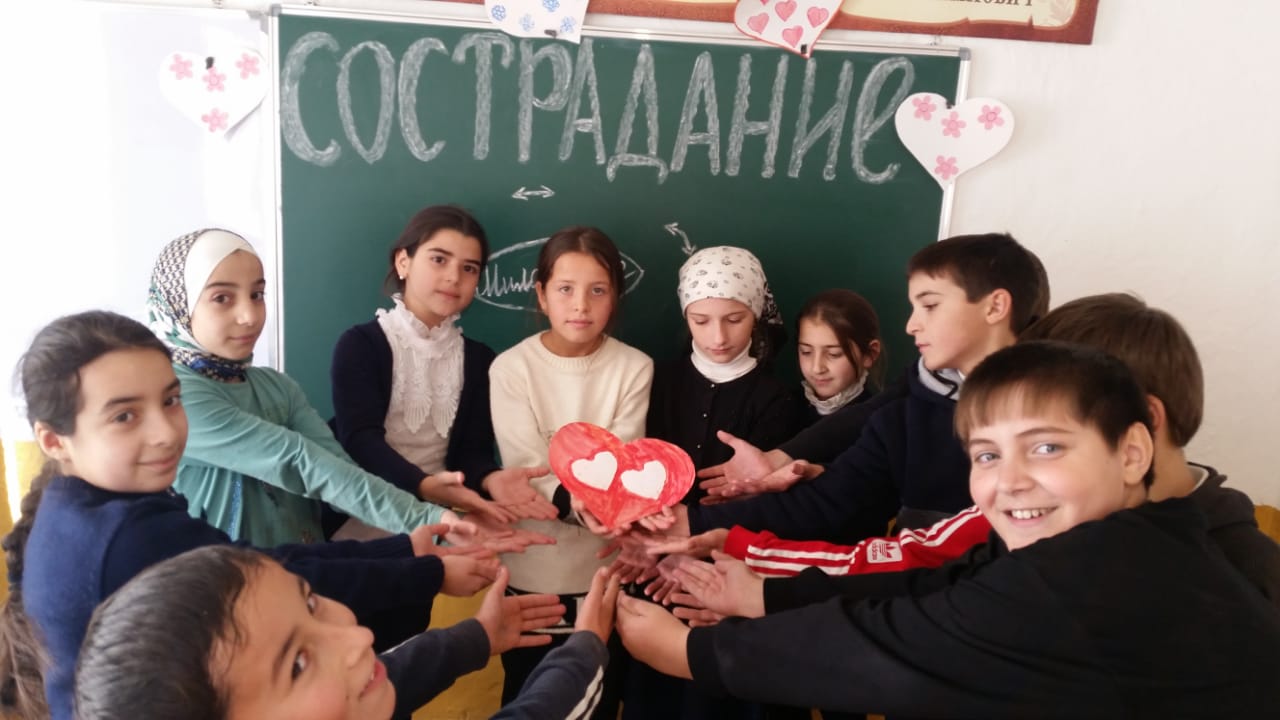 Кл. час в 5 классе. провела Абдулаева А.У.\Охват 12 уч\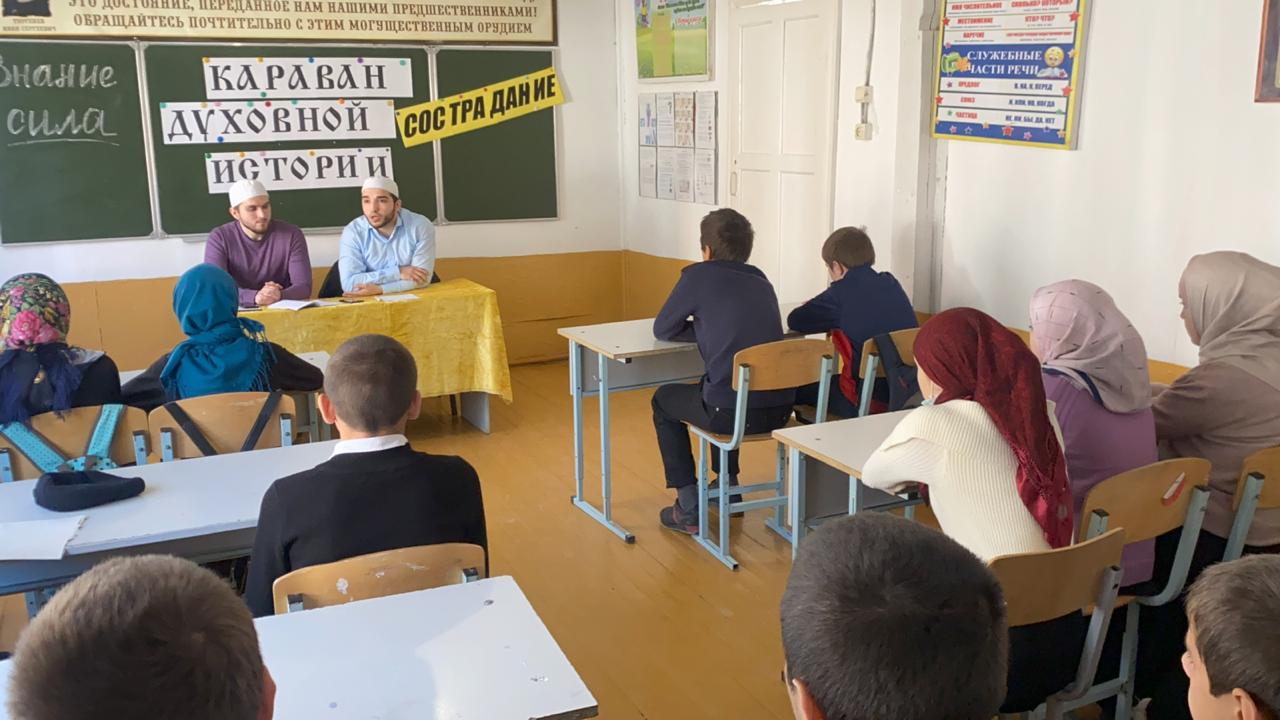 Встреча с представителем отдела просвещения по Буйнакскому району Сахаватомым А. и имамом мечети села Ибрагимовым М.\охват 6-10 классы\Ценность - Уважение.Цитата: "Уважение к другим - ключ к гармонии".23-28 ноября21 6-99Магомедова Н.Нсоц. пед Магомедова П.Мзам. дир по РВ Давудова Р.М.Гаджиева Н.М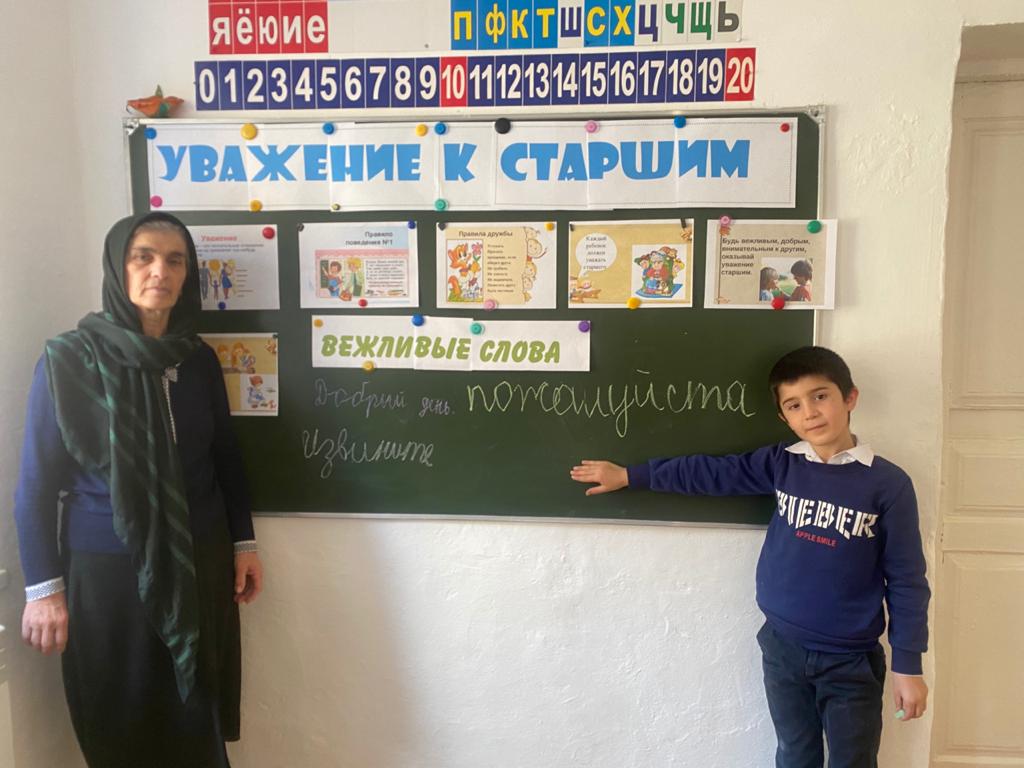 Классный час во 2 классе . Провела Магомедова Н.Н. \охват 10 уч\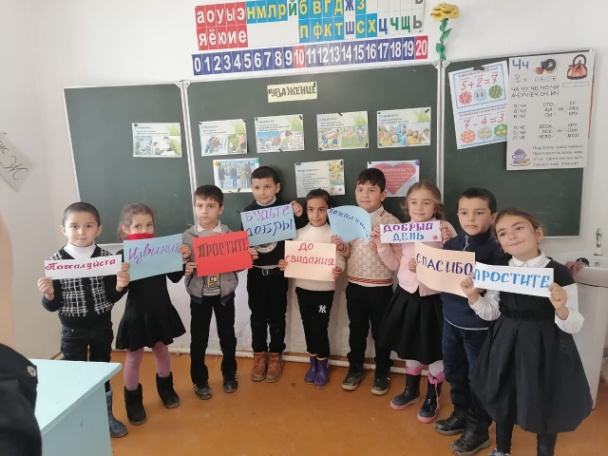 Беседа с учащимися 1 класса на тему \Уважение\ провела беседу соц. пед Магомедова П.М.\охват 10 уч\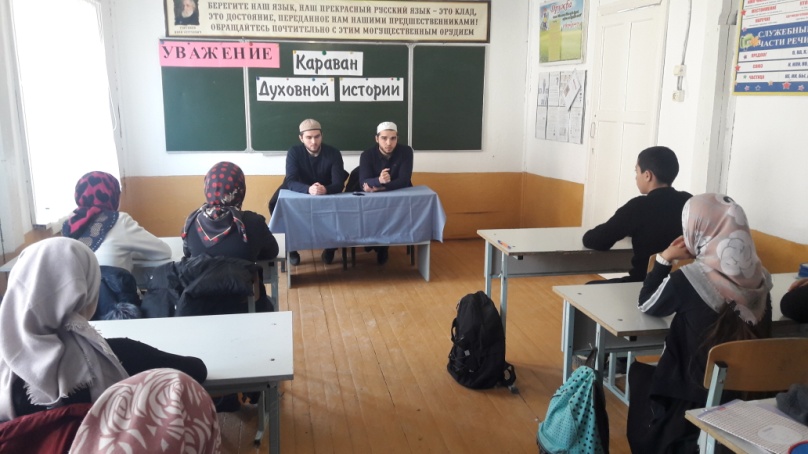 Встреча с представителем отдела просвещения по Буйнакскому району Сахаватомым А. и имамом мечети села Ибрагимовым М.\охват 6-9  классы\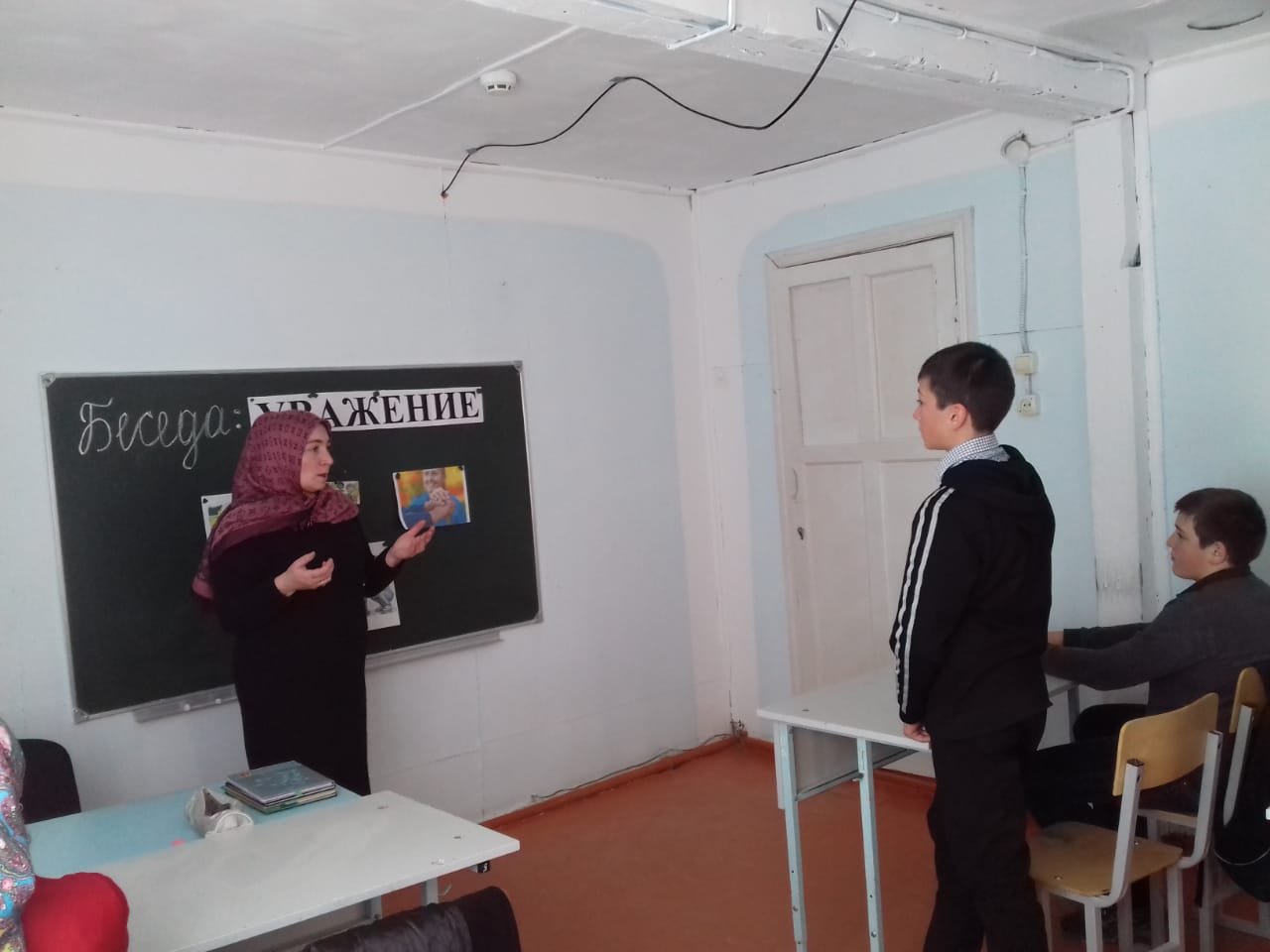 Беседа с учащимися 9 класса . кл. рук. Гаджиева Н.М.\охват 6 уч\1Ценность - Умение дружить.Цитата: "Если вы видите, что кто-то не улыбается, отдайте ему....1-5 декабря764Асельдарова Г.Б.Давудова Р.М.Чупанова П.А.\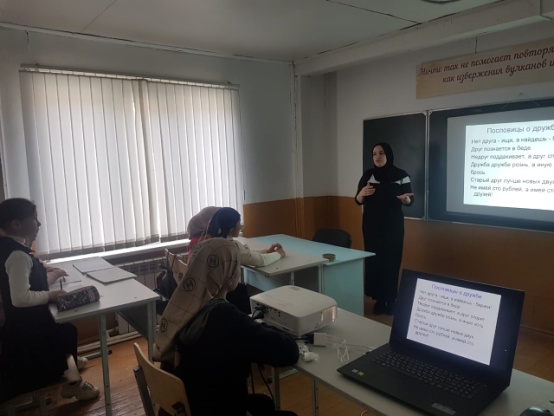 Беседа ст. вожатой Асельдарова Г.Б.с учащимися 7 класса о ценностях дружбы. Просмотр презентации.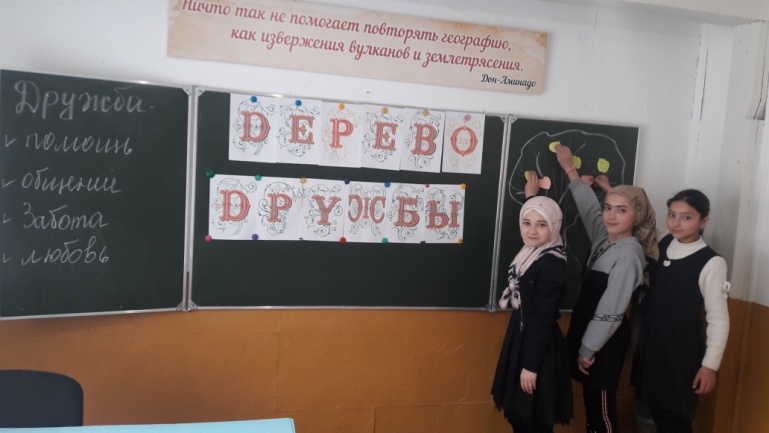 Кл. час в 6 классе .\охват 4 уч\. Провела зам. дир по РВДавудова Р.М.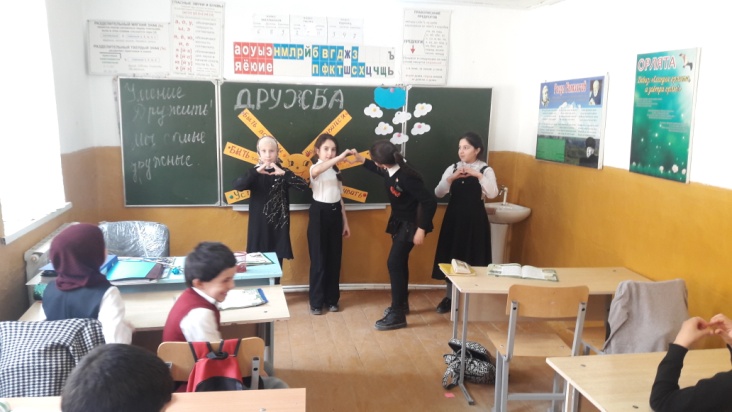 Кл. час в4 классе . Провела Чупанова П.А.\охват 12 уч\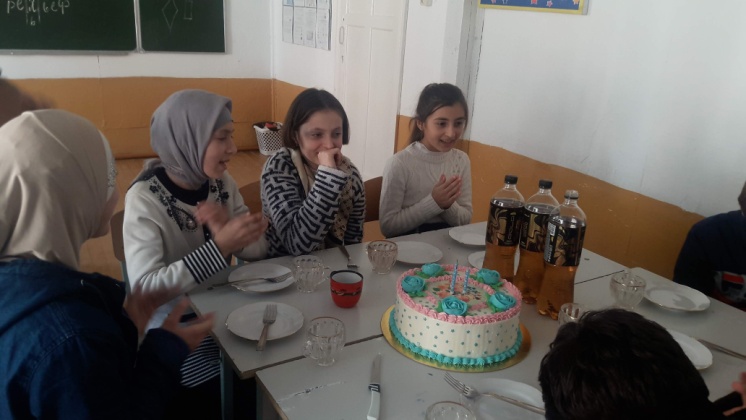 Умение дружить показали учащиеся 7 класса . День рождение одноклассницы. Ответственный  кл. рук.Гусейнов М.Д.Ценность - Умение делиться Любовью.Цитата: Приглашаем вас…Ценнос      7-12 декабря6-10646412Асельдарова Г.Б.Асельдарова Г.Б.Чупанова П.А.Асельдарова Г.Б.Чупанова П.А.Магомедова П.А.\Магомедова П.А.\Встреча с ведущими спортсменами Дагестана. В ходе встречи гости поделились с учащимися о любви к спорту. 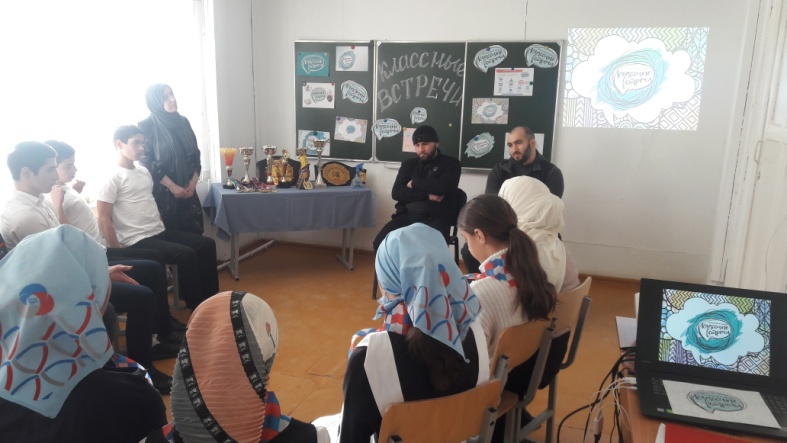 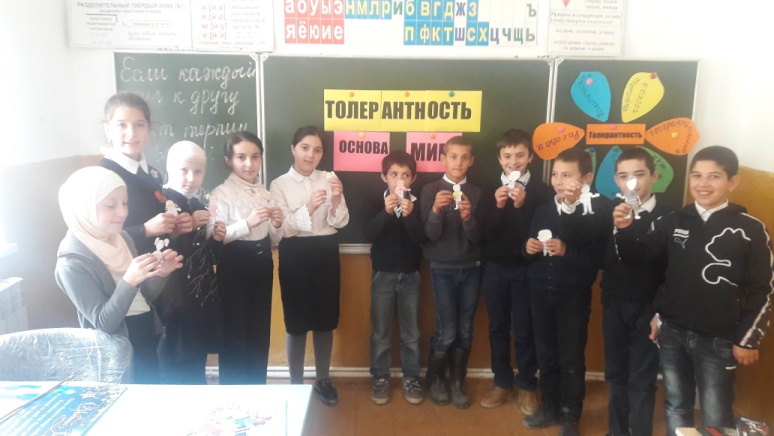 Кл. час. в 4 классе. \Толерантность\ . Провела Чупанова П.А.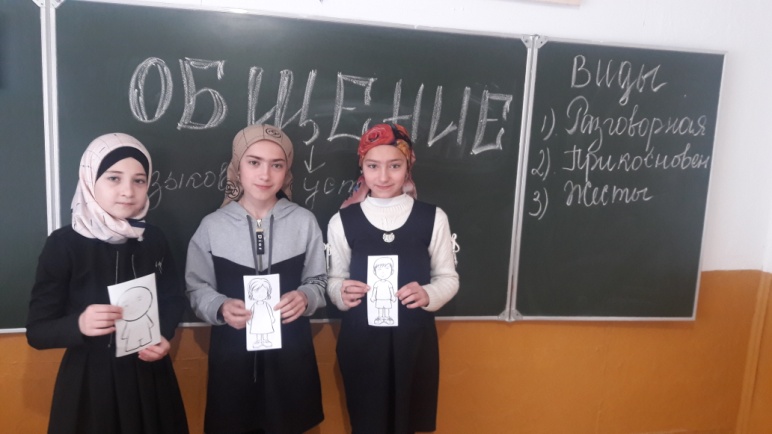 Умение делиться Любовью-это прежде всего умение правильно общаться.  Кл. час в 6 классе. Провела Асельдарова Г.Б.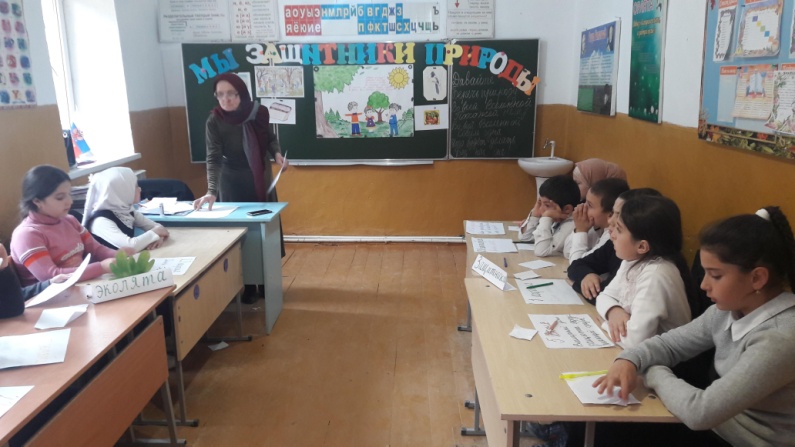 Кл. час в 4 классе . \Мы защитники природы\. Учащиеся пригласили  гостей в путешествие в природу. Природу нужно любить и уважать. Провела мероприятие Чупанова П.А.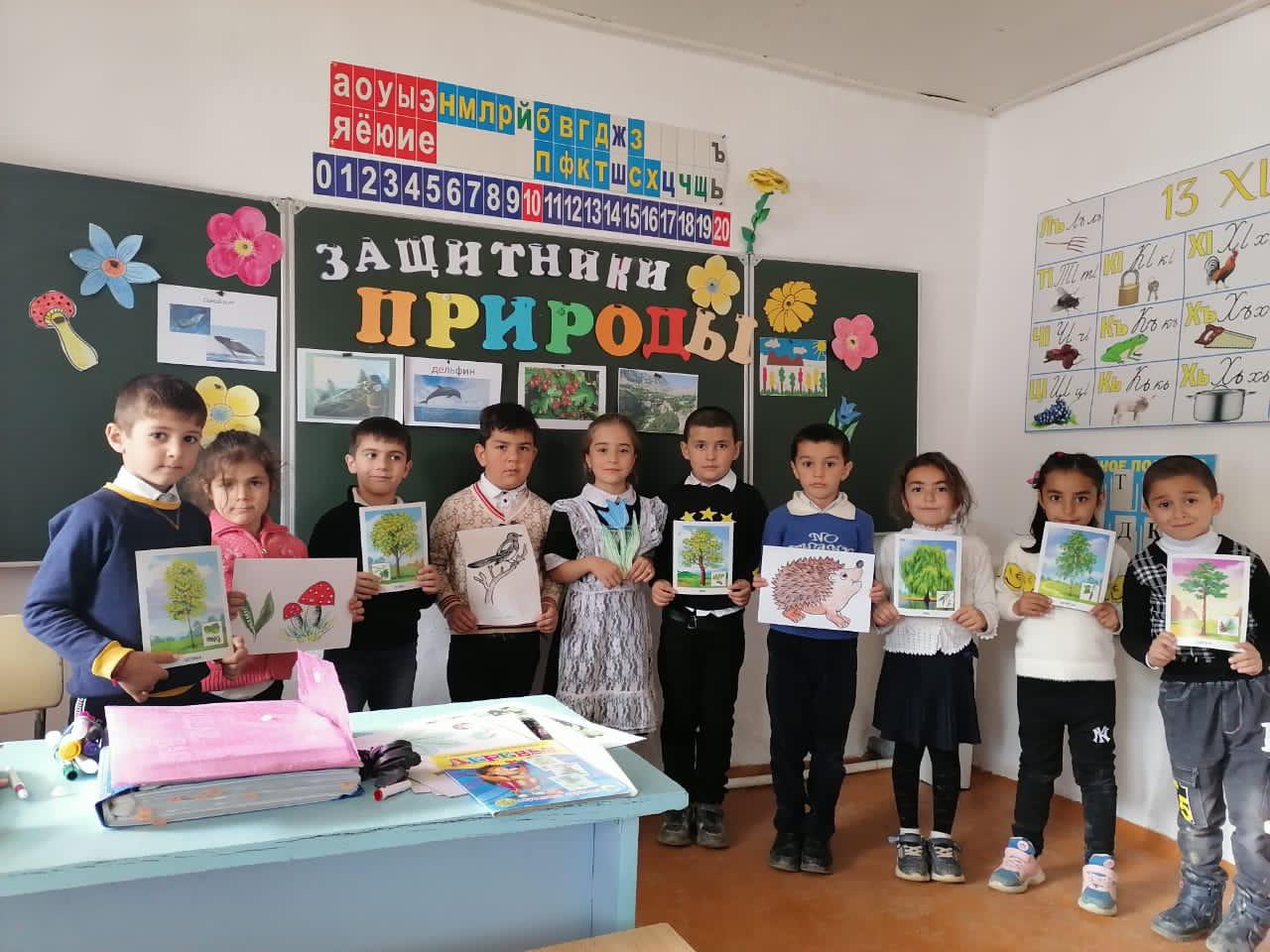 Тема о любви к природе была в 1 классе. Провела Магомедова П.А.\охват 10 уч\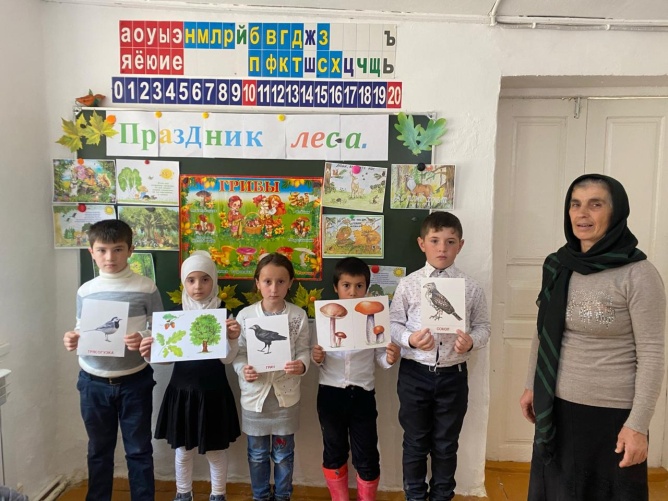 ПРАЗДНИК ЛЕСА был проведен во 2 классе Магомедова П.А.\Ценнос          -Быть сдержанным.Цитата: "У занятой пчелы нет времени горевать"14-19 декабря8Мухидинова П.М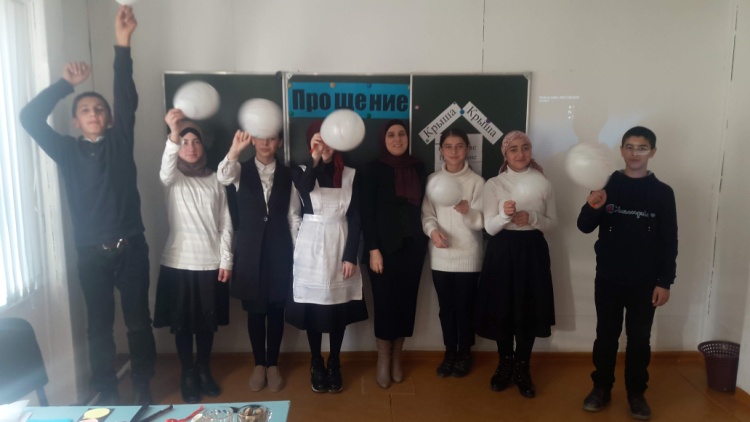 Открытый классный час в 8 классе. \Прощение\. Мы должны быть сдержанными в своих словах, делах, поступках. Мы должны уметь прощать друг друга. С таким лозунгом прошла встреча класса. Провела.\охват 8 уч\